附件4石家庄市2023年下半年教师资格认定确认点对应体检医院列表特别注意：到本人所属认定确认点对应的医院参加体检注：备孕人员须完全按体检表内容逐项检查，不可缺项；怀孕人员可免做胸透项目，但需提交县级以上医院出具的相关医学检查证明，或经确认点指定体检医院检验确认。体检医院在体检结果中注明是怀孕人员。确认点所在地体检医院地址、电话及注意事项石家庄市市内五区（新华、长安、裕华、桥西、高新）1.石家庄市人民医院（建华院区）2.石家庄市人民医院（方北院区）3.石家庄市人民医院（范西路院区）请关注公众号“石家庄市人民医院健康管理中心”回复“教师”仔细阅读体检注意事项。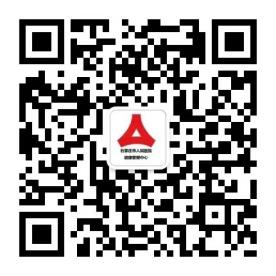 体检采取预约制，10月11日8：00开始网上预约，每日预约100人，根据考生实际情况选择院区体检，当日预约满后请根据提示选择其余可选日期，也可选择其它有空余时间的院区进行体检，务必认真填写个人信息。1.体检时间：10月12日至10月27日。2.选择裕华区、长安区、新华区、桥西区、高新区的申请人到市级指定医院石家庄市人民医院体检；3.请申请人网报后再体检，没有网上报名成功的申请人将不能继续此次认定。地址：1.裕华区建华南大街365号石家庄市人民医院（建华院区）门诊楼二楼健康管理中心2.长安区方北路9号石家庄市人民医院（方北院区）妇儿楼一楼健康管理中心3.长安区范西路36号石家庄市人民医院（范西路院区）门诊楼五楼健康管理中心乘车路线：216路、290路、281路、57路（市人民医院新院区）下车或30路、46路、60路、29路、116路、95路（市人民医院方北院区）下车或29路、43路、95路、106路、116路（市人民范西路院区）下车咨询电话：建华院区：0311-69088266方北院区：0311-86907700范西路院区：0311-80916181注意事项：1体检当日空腹，请务必携带本人身份证。2.孕妇需提供二级以上医院诊断证明。3.市级体检人员不需自带体检表，体检前台现场打印。申请人员待体检结束后，自行将照片（教师资格认定网报同版照片）贴在体检表照片处。晋州市晋州市人民医院地址：晋州市朝阳街1号电话：031184326805无极县无极县医院地址：定魏线10号（无极县看守所北侧），电话：0311-85566321平山县平山中山医院1、地址：钢城路与石闫路交叉口，2、联系电话：82937737，82901660，3、注意事项：（1）体检当日空腹。（2）幼儿园女性老师体检避开生理期新乐市新乐市中医医院新乐市育才街236号0311-88581014、80657126.体检注意事项：1.空腹2.体检表正反面打印，贴报名同版照片3.携带身份证正定县正定县人民医院正定县常山西路29号0311-86338588、0311-88022626注意事项：　　1、体检无需预约，早八点开始体检，请到医院体检科（急救中心西楼一楼体检登记室）；　　2、体检当日空腹，请务必携带本人身份证；　　3、孕妇需提供二级以上医院诊断证明；4、自带正反面体检表，体检人员自行将照片（个人近期白色免冠无头饰正面一寸证件照片，与教师资格认定网上报名电子照片同版）贴在体检表照片处；　5、女性体检人员避开生理期。赵县赵县妇幼保健院（赵县第二人民医院）赵县平棘大街66号电话：0311-84958827深泽县深泽县医院深泽县府前东路211号89228097藁城区藁城中西医结合医院石家庄市藁城人民医院藁城区廉州西路297号 电话：0311-87526988藁城区市府东路56号电话：0311-69150786,69150789经济技术开发区藁城中西医结合医院藁城区廉州西路297号电话：0311-87526988体检注意事项：1.空腹2.体检表正反面打印，贴        报名同版照片3.携带身份证灵寿县灵寿县人民医院灵寿县城西南街33号0311-82962760体检前的注意事项：1、生活方面，注意保持充足的睡眠，避免剧烈运动和情绪激动，做好个人卫生的清洁；2、饮食方面，注意清淡饮食，忌食含嘌呤高、含糖高的食物，此外，应注意体检前三天忌酒，体检前一天晚八点之后忌食，晚十二点后忌水。3、携带本人身份证。鹿泉区鹿泉区中医院鹿泉人民医院鹿泉区新凯路12号0311-82015009石家庄市鹿泉区北斗路21号0311-82185630井陉县井陉县医院井陉县城建设南路18号（旧院区）电话：0311-82042909或0311-82042996栾城区石家庄市栾城人民医院石家庄市栾城区鑫源路120号0311-88030341井陉矿区井陉矿区医院石家庄市井陉矿区南纬西路15号电话：0311-82072402赞皇县赞皇县中医医院赞皇县太行西路207号,联系电话：0311-84221681行唐县行唐县人民医院行唐县玉城大街31号（正门进右侧一楼小亭子西邻）电  话：0311-87359120注意事项：（1）携带本人身份证（2）体检当日空腹（3）女性老师体检避开生理期。高邑县高邑县医院高邑县医院中兴大街170号，体检中心电话：84038117元氏县元氏县医院元氏县人民路67号县医院体检科位于门诊楼三楼中区西侧联系电话：0311-84639518